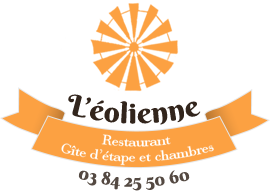 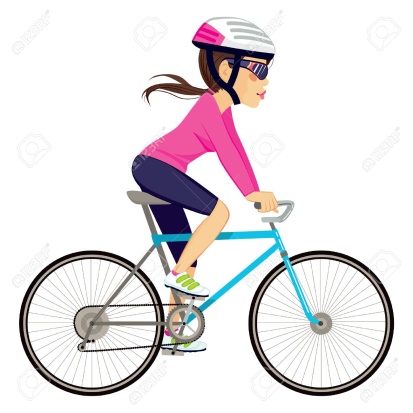 Longue distance « Féminines »Week-end de Pentecôte, soit les 19, 20 et 21 mai 2018Le samedi 19 au départ de Jasseron à 8 h, nous serons 8 cyclotes (Annie et une amie, Astrid, Martine, Joëlle, 2 Monique, Paulette) à parcourir 124 km pour rejoindre notre gîte l’Eolienne au Frasnois dans le Jura. Sur place, nous retrouverons nos conjoints ayant rejoint le gîte en voiture et qui se seront chargés de nos bagages. Le dimanche 20, nous ferons, tous ensemble, un circuit d’une cinquantaine de km, au départ du gîte. Le lundi 21 sera le retour des 8 cyclotes à Jasseron, au bout de 94 km. L’aller et retour auront un dénivelé d’environ 950 m.